	В 2022 году  на территории сельского «Хара-Шибирь» по инициативе граждан реализован проект  сквер Трудовой славы, который отражает знак признательности и уважения к Хара- Шибирцам трудовой подвиг которых нельзя забыть и конечно современникам, которые прославляют родное село в настоящее время.	Всего на реализацию проекта направлено 1508,5 тыс. руб. в т.ч. объем средств местных бюджетов, предоставленных на поддержку местных инициатив составили 1117,3 тыс. руб. и средства граждан 391,2 тыс. руб.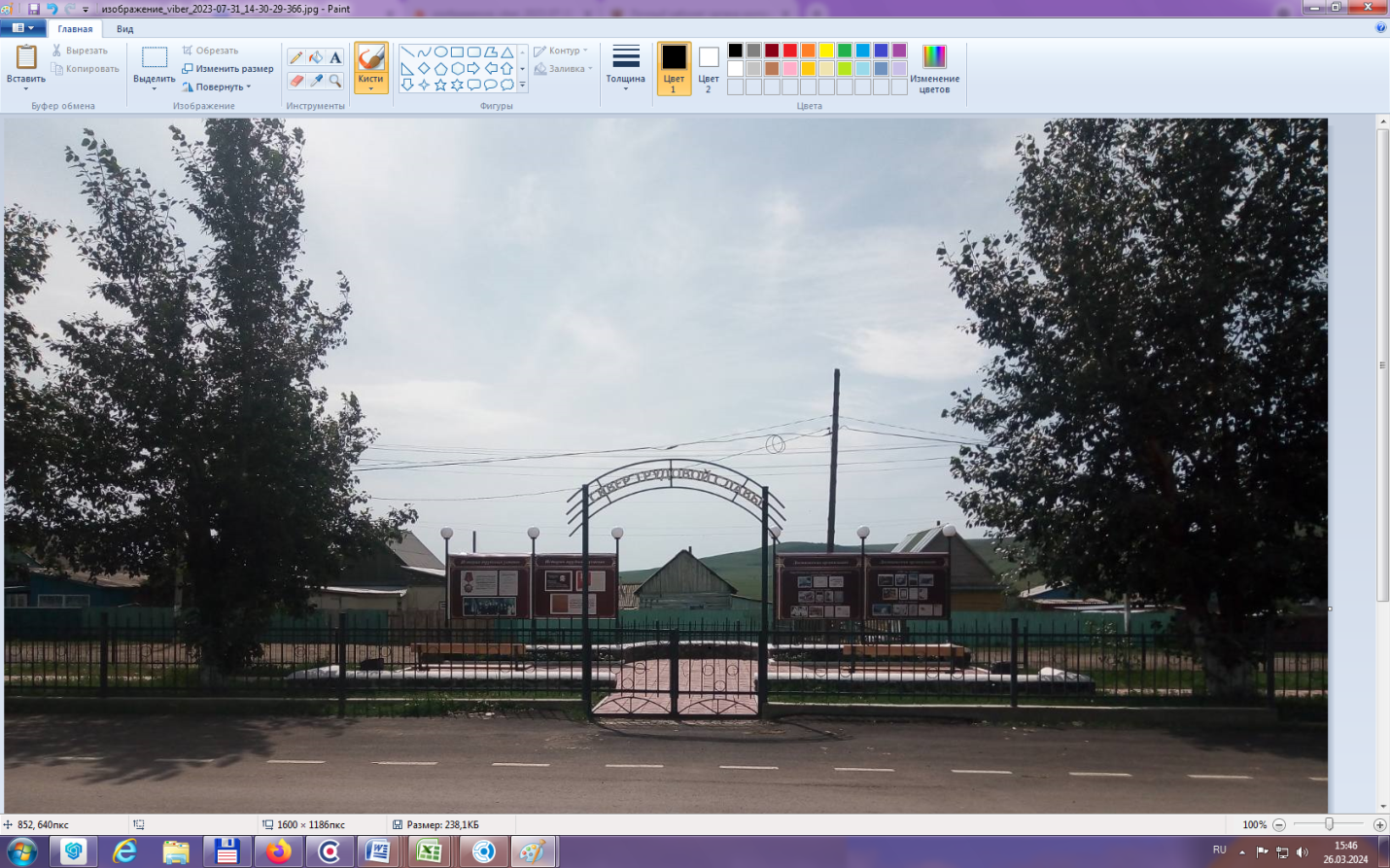 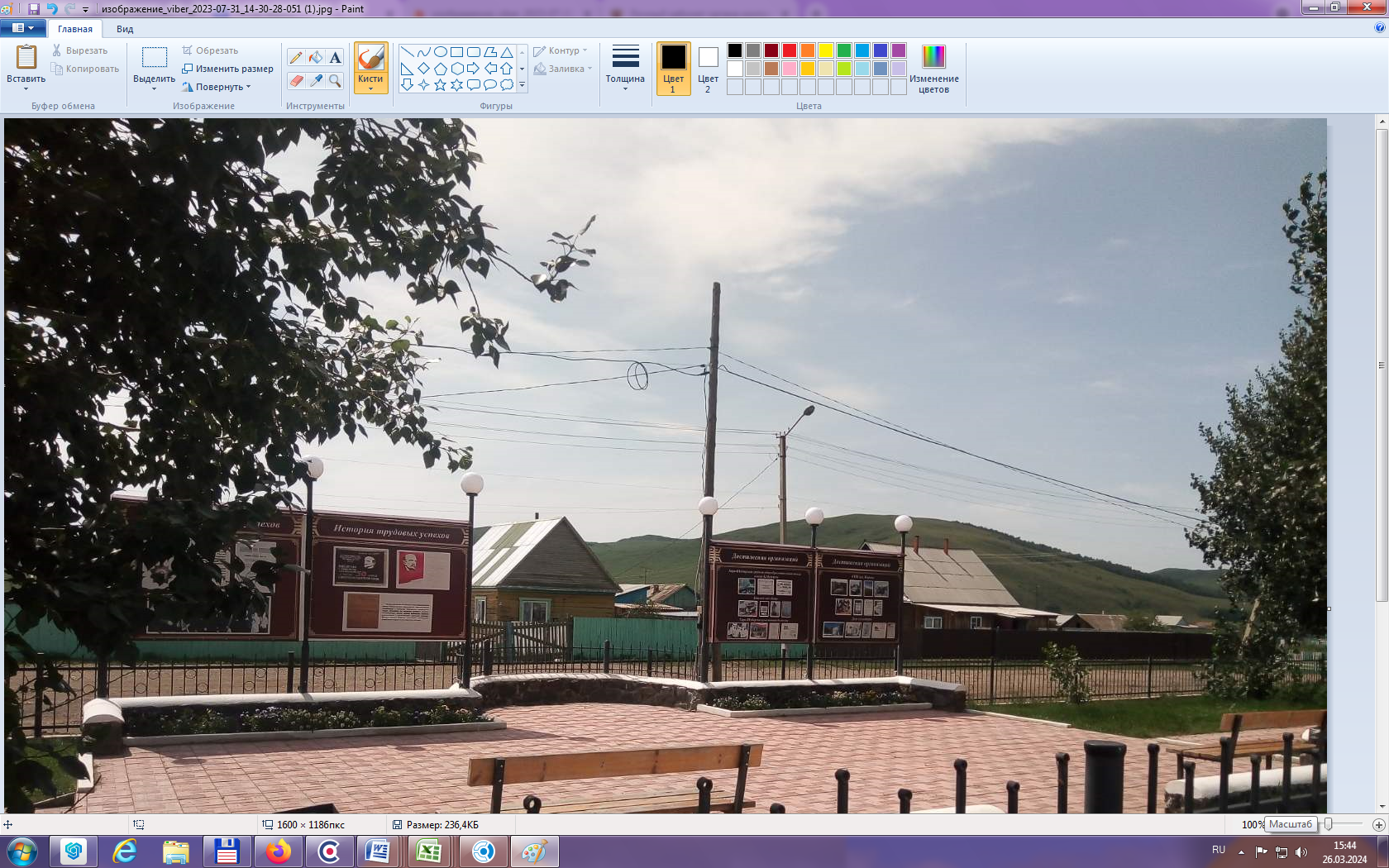 